MPlaintiff AMERICAN FAMILY MUTUAL INSURANCE COMPANY (“PlaintiffAmerican Family”), and Defendants Ivonne Becerril and Aurelio Meza-Cuevas (“Defendants”), and Third Party Defendant Kathryn Windt, by and through counsel of record, hereby stipulate and agree that all claims of Plaintiff American Family asserted in this action against Defendants; and all claims of Defendants for property damage asserted against Third Party Defendant Kathryn Windt can be dismissed, with prejudice, each party to pay its own costs and attorney’s fees.The parties represent to the Court that they have agreed to the dismissal of the specific claims set forth above with prejudice, but that the claims of Third Party Defendant Kathryn Windt for personal injury should not be dismissed.Further, all parties have further agreed that each party shall pay its own costs and attorneys’ fees in connection with the claims being dismissed by this Stipulation. It is further stipulated that the Court may enter an Order in accordance with this stipulation without further application of any party and without further notice.Respectfully submitted this 6th day of February, 2017.MEGAN FOUNTAIN	LAW OFFICES OF DAVID B. PERRYBy: 			By:		 Megan Fountain			David B PerryAttorney for Third Party Defendant	Attorney for PlaintiffKathryn Windt	American Family Mutual Insurance CompanyRUEBEL & QUILLEN, LLC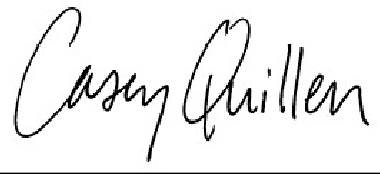 Casey A. Quillen, #35753 8501 Turnpike Drive, Ste. 106Westminster, Colorado 80031Tel: 888-989-1777Fax: 303-362-5724Attorneys for Defendants Ivonne Becerril and Aurelio Meza-CuevasCERTIFICATE OF SERVICEI, the undersigned, hereby certify that a copy of the foregoing Motion for Dismissal was E-Served by the Court-authorized E-System provider, to the following on this 6th day of February, 2017:All counsel of record  /s/ Jeffrey Clay RuebelJeffrey Clay Ruebel